Бажуткина Татьяна Владимировна МБДОУ №181 г. Ростов-на-Дону ВоспитательСовместная деятельность детей и родителей подготовительной группыИздание стенгазеты «Уроки светофорика»Цель: - привлечь детей и родителей к совместной деятельности по изучению правил поведения пешеходов и водителей транспорта. - повторить правила дорожного движения, закрепить понятия: пешеход, перекрёсток, дорога, водитель, светофор, тротуар. - воспитывать культуру безопасного поведения на дороге. - развивать навыки сотрудничества, коммуникации, изобразительной деятельности в ходе изготовлению стенгазеты. Материал: лист ватмана, незавершенные заготовки домов, людей, машин, дорожных знаков, деревьев из цветной бумаги, клей, ножницы, напечатанные «уроки светофорика» - тексты стихов о правилах дорожного движения.Ход совместной деятельности:Воспитатель проводит беседу о том, что люди и машины встречаются на улице каждый день. Чтобы на дороге никто не пострадал, установлены правила безопасного поведения. Дети с помощью родителей отвечают на вопросы: что такое дорога, на какие части она делится, для чего они предназначены? Что такое перекрёсток? Кого называют пешеходом, кто такой водитель? Затем дети отгадывают загадки:Встаём мы очень рано,Ведь наша забота – Всех отвозить по утрам на работу.                                                      (водитель)Не живая, а идёт,Не подвижна, а ведёт.От дома начинается,У дома и кончается.                                (дорога)Дом на улице идёт,На работу всех везёт.Не на курьих тонких ножках,А в резиновых сапожках.                          (автобус, троллейбус)Не летает, не жужжит, Жук по улице бежит.И горят в глазах жука,Два блестящих огонька.                           (автомобиль)              На четыре ноги надевали сапоги,Перед тем как надевать, стали обувь надувать.                                                     (колёса, шины)Встало с краю улицы  в длинном сапогеЧучело трёхглазое на одной ноге.Где машины движутся, где сошлись пути,Помогает улицу людям  перейти.                                                (светофор)              Маленький, удаленький,Громко  кричит.                              (свисток)Для того, чтобы пешеход чувствовал себя на дороге уверенно, он должен знать, как ходить по дороге, в каком месте и когда её переходить, где ожидать трамвай, автобус или троллейбус.       Дети рассказывают, какие правила дорожного движения действуют на дороге, кто помогает регулировать движение.       Воспитатель предлагает всем вместе выпустить стенгазету, на которой будет изображена улица и дорожное движение, а также размещены «Уроки светофорика» о правилах безопасного поведения.Взрослые и дети договариваются, кто, что будет рисовать, вырезать и наклеивать, а затем приступают к работе: дорисовывают незавершенные заготовки домов, деревьев, пешеходов, вырезают детали светофоров, дорожных знаков, машин, распределяют заготовки на листе и наклеивают. Воспитатель напоминает, что в газете должны быть не только красивые картинки, но и то, что можно прочесть. Дети рассказывают стихи о правилах дороги и приклеивают «уроки светофорика» на стенгазету.              На тебя глядит в упорНа дороге светофор.Жёлтый свет – предупрежденье,Красный свет – идти нельзя,А зелёный – для движенья,Путь для вас открыт, друзья!Полосатая дорожка Через улицу ведёт,Здесь нам очень осторожно Нужно сделать переход.Тротуар, идёт народ. Вместе с ним иди вперёд.Говорят детям родители, Не отвлекать водителя.В троллейбусе, трамвае, В автобусе, в машине,Не ерзать, не шуметь, Тихонечко сидеть.Дорогу так перехожу:
Сначала влево погляжу
И, если нет машины,
Иду до середины.
Потом смотрю внимательно
Направо обязательно
И, если нет движения,
Шагаю без сомнения!Когда к дороге подхожу,
То маму за руку держу.Знает каждый гражданин,Что в любое время года
Мостовая – для машин,Тротуар – для пешехода!
Нельзя играть на мостовой!Ведь ты рискуешь головой!В конце рассматривают, делятся впечатлениями. Стенгазета вывешивается в группе, переезжает в раздевалку, затем путешествует по всем дошкольным группам детского сада для повторения правил дорожного движения и формирования навыков безопасного поведения.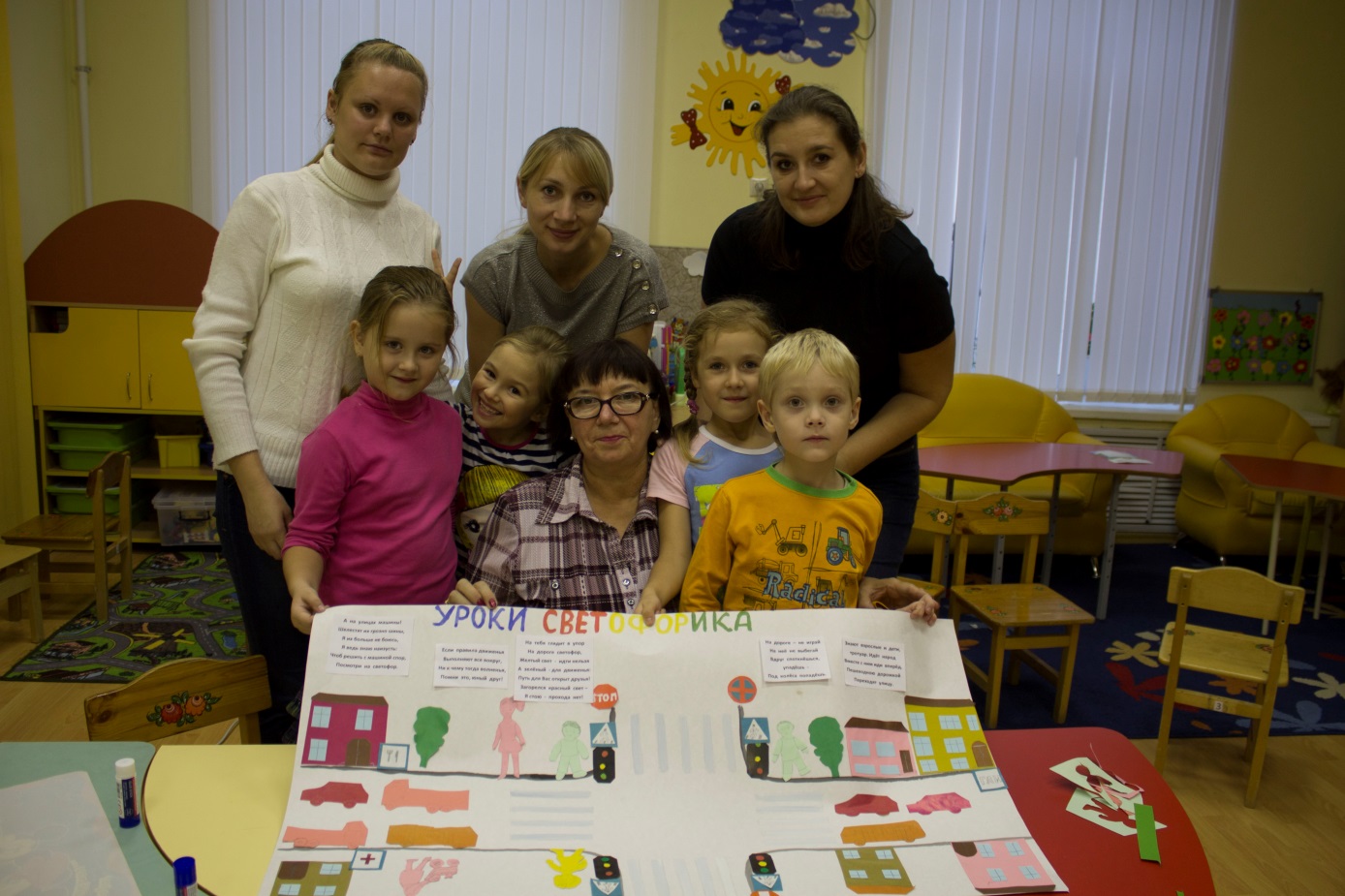 